Nell’ambito della IV edizione di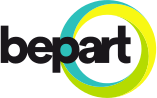 PARMA 360 Festival della creatività contemporaneaPonte NordVia Ponte EuropaMAUAMuseo di Arte Urbana Aumentataa cura di Bepart6 aprile - 19 maggio 2019Inaugurazione sabato 6 aprile, ore 17Per PARMA 360 Festival della creatività contemporanea al secondo piano del Ponte Nord è allestita, dal 6 aprile al 19 maggio, una mostra del MAUA Museo di Arte Urbana Aumentata, ideata da Bepart in collaborazione con la casa editrice Terre di Mezzo, la scuola di fotografia Bauer e altri partner. L’esposizione permette di ammirare la riproduzione di 15 lavori appartenenti alla collezione del Museo, una galleria a cielo aperto situata nelle periferie di Milano, Torino e di altre città italiane, che comprende oltre 50 opere di Street Art animate da altrettanti contenuti virtuali visibili attraverso la Realtà Aumentata. Le opere del MAUA sono state selezionate dagli abitanti dei quartieri, in un esperimento avanzato di curatela diffusa che ha previsto l’individuazione collettiva e partecipata delle opere, e una discussione comune sul loro significato percepito e sul loro valore per le strade della città. Le opere sono tuttora liberamente osservabili nelle città, così come i loro contenuti in Realtà Aumentata, fruibili tramite l’App Bepart, disponibile gratuitamente su Google Play e Apple Store.BepartBEPART – the Public Imagination Movement è una start up innovativa che riempie la città di arte, design, video, suoni e parole, attraverso la realtà aumentata e che permette a chiunque di creare ed installare contenuti o semplicemente fruirli negli spazi urbani attraverso il proprio smartdevice e attraverso visori appositi. Ridisegnare gli scenari urbani attraverso la fusione di contenuti digitali all’interno degli ambienti reali, permette di oltrepassare le barriere fisiche a favore del valore concettuale e relazionale del messaggio, stimolando così, una riflessione dinamica sulla realtà. Bepart lavora sulle proprietà emergenti dell’evoluzione di nuove tecnologie, media, arte e concetti quali “infosfera”, “prototipazione” e “ambiente digitale”, per valorizzare un nuovo tipo di contenuti, al passo con la fruizione contemporanea.Info mostraTitolo MAUA Museo di Arte Urbana Aumentata A cura di Bepart	Sede Parma, Ponte Nord | Via Ponte Europa Date 6 aprile - 19 maggio 2019Inaugurazione sabato 6 aprile dalle ore 17 a mezzanotteOrari dal venerdì alla domenica ore 11-20Aperture straordinarie 22 aprile, 25 aprile, 1 maggioIngresso liberoInfo FestivalPARMA 360 Festival della creatività contemporaneaParma, sedi variedal 6 aprile al 19 maggio 2019Direzione artisticaChiara Canali, Camilla MineoInformazioni al pubblicoinfo@parma360Festival.it - www.parma360Festival.itUfficio Stampa PARMA 360IBC Irma Bianchi Communicationtel. +39.02 8940 4694 - mob. +39 328 5910857info@irmabianchi.it - www.irmabianchi.it